ПРАВИТЕЛЬСТВО КАБАРДИНО-БАЛКАРСКОЙ РЕСПУБЛИКИПОСТАНОВЛЕНИЕот 14 апреля 2014 года N 62-ППО нормативах подушевого бюджетного финансирования и Методике расчета субвенций местным бюджетам по обеспечению государственных гарантий реализации прав на получение общедоступного и бесплатного дошкольного образования в муниципальных дошкольных образовательных организациях, общедоступного и бесплатного дошкольного, начального общего, основного общего, среднего общего образования в муниципальных общеобразовательных организациях, обеспечение дополнительного образования детей в муниципальных общеобразовательных организациях в Кабардино-Балкарской Республике(с изменениями на 29 ноября 2022 года)(в ред. Постановлений Правительства Кабардино-Балкарской Республики от 20.08.2015 N 193-ПП, от 28.12.2016 N 250-ПП, от 13.09.2018 N 174-ПП, от 28.10.2019 N 189-ПП, от 26.12.2019 N 249-ПП, от 30.12.2019 N 260-ПП, от 06.10.2020 N 231-ПП, от 29.11.2022 N 252-ПП)В соответствии со статьей 8 Федерального закона от 29 декабря 2012 года N 273-ФЗ "Об образовании в Российской Федерации" Правительство Кабардино-Балкарской Республики постановляет:1. Утвердить прилагаемые:нормативы подушевого бюджетного финансирования расходов по обеспечению государственных гарантий реализации прав на получение общедоступного и бесплатного дошкольного образования в муниципальных дошкольных образовательных организациях, общедоступного и бесплатного дошкольного, начального общего, основного общего, среднего общего образования в муниципальных общеобразовательных организациях, обеспечение дополнительного образования детей в муниципальных общеобразовательных организациях в Кабардино-Балкарской Республике;Методику расчета субвенций местным бюджетам по обеспечению государственных гарантий реализации прав на получение общедоступного и бесплатного дошкольного образования в муниципальных дошкольных образовательных организациях, общедоступного и бесплатного дошкольного, начального общего, основного общего, среднего общего образования в муниципальных общеобразовательных организациях, обеспечение дополнительного образования детей в муниципальных общеобразовательных организациях в Кабардино-Балкарской Республике (далее - Методика).Пункты 2 и 3 утратили силу. - Постановление Правительства Кабардино-Балкарской Республики от 28.10.2019 N 189-ПП.4. Контроль за исполнением настоящего Постановления возложить на заместителя Председателя Правительства Кабардино-Балкарской Республики Хубиева М.Б.(в ред. Постановлений Правительства Кабардино-Балкарской Республики от 13.09.2018 N 174-ПП, от 30.12.2019 N 260-ПП)5. Настоящее Постановление вступает в силу со дня его официального опубликования и распространяется на правоотношения, возникшие с 1 января 2014 года.Председатель ПравительстваКабардино-Балкарской РеспубликиК.ХРАМОВУтвержденыПостановлениемПравительстваКабардино-Балкарской Республикиот 14 апреля 2014 г. N 62-ППНОРМАТИВЫ ПОДУШЕВОГО БЮДЖЕТНОГО ФИНАНСИРОВАНИЯ РАСХОДОВ ПО ОБЕСПЕЧЕНИЮ ГОСУДАРСТВЕННЫХ ГАРАНТИЙ РЕАЛИЗАЦИИ ПРАВ НА ПОЛУЧЕНИЕ ОБЩЕДОСТУПНОГО И БЕСПЛАТНОГО ДОШКОЛЬНОГО ОБРАЗОВАНИЯ В МУНИЦИПАЛЬНЫХ ДОШКОЛЬНЫХ ОБРАЗОВАТЕЛЬНЫХ ОРГАНИЗАЦИЯХ, ОБЩЕДОСТУПНОГО И БЕСПЛАТНОГО ДОШКОЛЬНОГО, НАЧАЛЬНОГО ОБЩЕГО, ОСНОВНОГО ОБЩЕГО, СРЕДНЕГО ОБЩЕГО ОБРАЗОВАНИЯ В МУНИЦИПАЛЬНЫХ ОБЩЕОБРАЗОВАТЕЛЬНЫХ ОРГАНИЗАЦИЯХ, ОБЕСПЕЧЕНИЕ ДОПОЛНИТЕЛЬНОГО ОБРАЗОВАНИЯ ДЕТЕЙ В МУНИЦИПАЛЬНЫХ ОБЩЕОБРАЗОВАТЕЛЬНЫХ ОРГАНИЗАЦИЯХ В КАБАРДИНО-БАЛКАРСКОЙ РЕСПУБЛИКЕ(в ред. Постановлений Правительства Кабардино-Балкарской Республики от 06.10.2020 N 231-ПП, от 29.11.2022 N 252-ПП)
УтвержденаПостановлениемПравительстваКабардино-Балкарской Республикиот 14 апреля 2014 г. N 62-ППМЕТОДИКА РАСЧЕТА СУБВЕНЦИЙ МЕСТНЫМ БЮДЖЕТАМ ПО ОБЕСПЕЧЕНИЮ ГОСУДАРСТВЕННЫХ ГАРАНТИЙ РЕАЛИЗАЦИИ ПРАВ НА ПОЛУЧЕНИЕ ОБЩЕДОСТУПНОГО И БЕСПЛАТНОГО ДОШКОЛЬНОГО ОБРАЗОВАНИЯ В МУНИЦИПАЛЬНЫХ ДОШКОЛЬНЫХ ОБРАЗОВАТЕЛЬНЫХ ОРГАНИЗАЦИЯХ, ОБЩЕДОСТУПНОГО И БЕСПЛАТНОГО ДОШКОЛЬНОГО, НАЧАЛЬНОГО ОБЩЕГО, ОСНОВНОГО ОБЩЕГО, СРЕДНЕГО ОБЩЕГО ОБРАЗОВАНИЯ В МУНИЦИПАЛЬНЫХ ОБЩЕОБРАЗОВАТЕЛЬНЫХ ОРГАНИЗАЦИЯХ, ОБЕСПЕЧЕНИЕ ДОПОЛНИТЕЛЬНОГО ОБРАЗОВАНИЯ ДЕТЕЙ В МУНИЦИПАЛЬНЫХ ОБЩЕОБРАЗОВАТЕЛЬНЫХ ОРГАНИЗАЦИЯХ В КАБАРДИНО-БАЛКАРСКОЙ РЕСПУБЛИКЕ(в ред. Постановлений Правительства Кабардино-Балкарской Республики от 20.08.2015 N 193-ПП, от 28.12.2016 N 250-ПП, от 13.09.2018 N 174-ПП, от 28.10.2019 N 189-ПП, от 26.12.2019 N 249-ПП, от 30.12.2019 N 260-ПП)I. Общие положения1. Настоящая Методика определяет механизм формирования объема субвенций бюджетам муниципальных районов и городских округов (далее - субвенция) по обеспечению государственных гарантий прав граждан на получение общедоступного и бесплатного дошкольного образования, начального общего, основного общего, среднего общего образования (далее - общее образование) в муниципальных дошкольных и общеобразовательных организациях, а также обеспечение дополнительного образования в муниципальных общеобразовательных организациях в Кабардино-Балкарской Республике.Абзацы второй и третий утратили силу. - Постановление Правительства Кабардино-Балкарской Республики от 28.10.2019 N 189-ПП.Финансирование расходов по обеспечению государственных гарантий прав граждан на получение дошкольного и общего образования в муниципальных дошкольных и общеобразовательных организациях, а также дополнительного образования в общеобразовательных организациях осуществляется посредством выделения субвенций из республиканского бюджета Кабардино-Балкарской Республики, рассчитанных в соответствии с настоящей Методикой.Объем субвенций рассчитывается:(в ред. Постановления Правительства Кабардино-Балкарской Республики от 29.11.2022 N 252-ПП)в части оплаты труда и учебных расходов - в расчете на одного обучающегося по программам дошкольного, общего и дополнительного образования с учетом сложившегося контингента детей по данным официальной статистической отчетности;(абзац введен Постановлением Правительства Кабардино-Балкарской Республики от 29.11.2022 N 252-ПП)в части ежемесячной денежной выплаты в размере 3000 рублей педагогическим работникам организаций, реализующих программы дошкольного, начального общего, основного общего, среднего общего образования, дополнительного образования, - в расчете на одного педагогического работника по основному месту работы педагогического работника или по основной должности (без учета работы на условиях совмещения, совместительства и расширения зоны обслуживания).(абзац введен Постановлением Правительства Кабардино-Балкарской Республики от 29.11.2022 N 252-ПП)Объем субвенции, предоставляемой бюджетам муниципальных районов и городских округов, создавшим централизованные бухгалтерии, осуществляющие ведение бухгалтерского учета муниципальных общеобразовательных организаций и муниципальных дошкольных образовательных организаций, уменьшается на сумму иных межбюджетных трансфертов на финансовое обеспечение деятельности централизованных бухгалтерий, осуществляющих ведение бухгалтерского учета муниципальных общеобразовательных организаций и муниципальных дошкольных образовательных организаций.(Абзац введен Постановлением Правительства Кабардино-Балкарской Республики от 30.12.2019 N 260-ПП)2. Реализация принципа нормативного подушевого бюджетного финансирования осуществляется на трех уровнях:межбюджетные отношения (республиканский бюджет Кабардино-Балкарской Республики - муниципальный бюджет);внутрибюджетные отношения (муниципальный бюджет - бюджетная роспись расходов образовательного учреждения);образовательное учреждение.3. Величина норматива подушевого бюджетного финансирования (далее - норматив) выступает в качестве гарантированной части стоимости бюджетной образовательной услуги, предоставляемой обучающимся учреждений и подлежащей обязательному применению при формировании республиканского бюджета Кабардино-Балкарской Республики и бюджетов муниципальных районов и городских округов.4. При расчете объема субвенций (при определении контингента обучающихся и воспитанников по типам и видам учреждений, а также численности педагогических работников по основному месту работы или по основной должности, без учета работы на условиях совмещения, совместительства и расширения зоны обслуживания) используются сведения форм федерального статистического наблюдения:N 85-К "Сведения о деятельности организации, осуществляющей образовательную деятельность по образовательным программам дошкольного образования, присмотр и уход за детьми" (утверждена приказом Федеральной службы государственной статистики от 28 апреля 2022 г. N 285);N ОО-1 "Сведения об организации, осуществляющей образовательную деятельность по образовательным программам начального общего, основного общего, среднего общего образования" (утверждена приказом Федеральной службы государственной статистики от 1 марта 2022 г. N 99).В случае если численность педагогических работников по основному месту работы или по основной должности без учета работы на условиях совмещения, совместительства и расширения зоны обслуживания изменяется после представления отчетов федерального статистического наблюдения, органами местного самоуправления соответствующих муниципальных районов, городских округов представляются уточненные сведения по численности и муниципальные правовые акты органов местного самоуправления об изменении численности работников, заверенные в установленном порядке.(п. 4 в ред. Постановления Правительства Кабардино-Балкарской Республики от 29.11.2022 N 252-ПП)II. Порядок расчета нормативов1. Нормативы включают в себя расходы на оплату труда работников организаций, приобретение учебников и учебных пособий, средств обучения, игр, игрушек в расчете на одного обучающегося и воспитанника в год.(п. 1 в ред. Постановления Правительства Кабардино-Балкарской Республики от 28.10.2019 N 189-ПП)2. Нормативы не учитывают расходы на содержание зданий и оплату коммунальных услуг.(п. 2 в ред. Постановления Правительства Кабардино-Балкарской Республики от 26.12.2019 N 249-ПП)3. Нормативы расходов на оплату труда в расчете на одного обучающего определяются на основе: стандартной (базовой) стоимости педагогической услуги по каждому виду реализуемой программы по ступеням обучения в соответствии с учебным планом;нормативного соотношения базовой и стимулирующей частей фонда оплаты труда (далее - ФОТ);нормативного соотношения ФОТ педагогических работников и ФОТ административно-управленческого, учебно-вспомогательного и обслуживающего персонала;коэффициентов удорожания стоимости педагогической услуги;среднесложившегося контингента обучающихся в городской и сельской местностях;ставок заработной платы в соответствии с отраслевой системой оплаты труда работников образовательных организаций в Кабардино-Балкарской Республике.4. В состав базовой части ФОТ включается оплата труда работников за все виды деятельности: оплата с учетом повышающих коэффициентов; надбавок за работу в учреждениях образования, расположенных в сельской местности и районных центрах; компенсационных (обязательных) выплат за условия труда, отклоняющиеся от нормальных, а также доплаты за классное руководство, проверку письменных работ, заведование учебным кабинетом и другие виды дополнительных работ.5. В состав стимулирующей части ФОТ включаются надбавки за высокую результативность и качество работы, премии в порядке, определяемом системой оплаты труда работников общеобразовательных учреждений.6. Коэффициенты удорожания стоимости педагогической услуги учитывают деление классов на группы при изучении отдельных предметов, переаттестацию педагогических работников, повышение окладов (ставок) заработной платы работников за работу в сельской местности и районных центрах, повышение заработной платы работников общеобразовательных организациях в соответствии с бюджетными обязательствами республиканского бюджета Кабардино-Балкарской Республики по отрасли "Образование" согласно таблице 1.Таблица 1Коэффициенты удорожания стоимости педагогической услуги (wi), применяемые при расчете нормативов(в ред. Постановления Правительства Кабардино-Балкарской Республики от 20.08.2015 N 193-ПП)7. Расходы на компенсацию за книгоиздательскую продукцию, включенные в норматив на оплату труда, определены на одного обучающегося как отношение произведения числа педагогических работников, получающих компенсацию за книгоиздательскую продукцию, на размер компенсации книгоиздательской продукции в год к среднесписочной численности обучающихся в муниципальных общеобразовательных организациях.(в ред. Постановления Правительства Кабардино-Балкарской Республики от 28.10.2019 N 189-ПП)8. Норматив на учебные расходы устанавливается в пределах средств, предусмотренных в республиканском бюджете Кабардино-Балкарской Республики на очередной финансовый год.9. Нормативы расходов на оплату труда на реализацию программ общего образования определяются по трем ступеням обучения по следующим формулам:Зsnn = (25 / 18 x b x 1,032 x 12) // m x 1,02 x g x wi x c x R,Зsns = (34 / 18 x b x 1,032 x 12) // m x 1,02 x g x wi x c x R,Зsnc = (37 / 18 x b x 1,032 x 12) // m x 1,02 x g x wi x c x R,где:Зsnn - расходы на реализацию общеобразовательных программ по видам программ и ступеням обучения;25, 34, 37 - среднее количество часов по базисному учебному плану в соответствующих ступенях обучения;18 - число часов на педагогическую ставку в неделю;b - ставка заработной платы учителя по отраслевой системе оплаты труда работников системы образования с учетом повышений;1,302 - коэффициент начисления на заработную плату;12 - количество месяцев в году;m - расчетная наполняемость классов;1,02 - коэффициент увеличения фонда оплаты труда, связанного с повышением квалификации работников;g - коэффициент увеличения базовой части ФОТ на стимулирующую часть ФОТ, равный 1,30;wi - коэффициенты удорожания педагогической услуги в соответствии с таблицей 1;c - коэффициент увеличения ФОТ на оплату труда административного, учебно-вспомогательного, обслуживающего персонала;R - прогнозируемый коэффициент повышения заработной платы по отрасли.(п. 9 в ред. Постановления Правительства Кабардино-Балкарской Республики от 20.08.2015 N 193-ПП)10. Утратил силу. - Постановление Правительства Кабардино-Балкарской Республики от 20.08.2015 N 193-ПП.11. Норматив расходов по заработной плате на реализацию программ дошкольного образования (Здоу) рассчитывается по следующей формуле:Здоу = Здv + Здm,где:Здv - расходы на оплату труда воспитателей;Здm - расходы на оплату труда младших воспитателей.Указанные расходы определяются по следующим формулам:Здv = 5 x 12 / 36 / m1 x v1 x 12 xx 1,302 x 1,5 x S x 1,02 x wi x R,Здm = 5 x 12 / 40 / m1 x v2 x 12 x 1,302 x 1,5 x S x R,где:5 - количество дней пребывания детей в организации в течение недели;
12 - количество часов дневного пребывания детей;36 - норма часов педагогической работы за ставку заработной платы воспитателя в неделю;v1 - размер должностного оклада воспитателя;v2 - размер должностного оклада младшего воспитателя;40 - норма часов работы за ставку заработной платы младшего воспитателя в неделю;1,5 - коэффициент увеличения ФОТ на оплату труда административного, учебно-вспомогательного, обслуживающего персонала (учитывая, что в группах дошкольных образовательных организаций на обслуживание детей требуется больше штатных единиц);m1 - средняя наполняемость групп в дошкольных образовательных организациях;1,302 - коэффициент начисления на заработную плату;1,02 - коэффициент увеличения ФОТ, связанного с повышением квалификации;S - коэффициент увеличения базовой части ФОТ на стимулирующую часть ФОТ, равный 1,3;12 - количество месяцев в году;wi - коэффициент удорожания педагогической услуги в соответствии с таблицей 1;R - прогнозируемый коэффициент повышения заработной платы по отрасли.(п. 11 в ред. Постановления Правительства Кабардино-Балкарской Республики от 20.08.2015 N 193-ПП)12. Нормативы расходов на оплату труда на реализацию программ дополнительного образования детей в общеобразовательных организациях определяются по следующей формуле: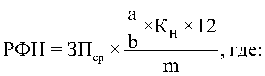 ЗПср - средняя прогнозируемая заработная плата учителей в Кабардино-Балкарской Республике на соответствующий финансовый год;a - количество часов реализации дополнительной образовательной программы в неделю;b - нагрузка на ставку педагогического работника, реализующего программу дополнительного образования (b = 18 часов в неделю);Кн - коэффициент, учитывающий отчисления по страховым взносам в государственные внебюджетные фонды, установленные на плановый финансовый год;12 - количество месяцев в году;m - максимальная наполняемость группы при реализации соответствующей программы на соответствующем году обучения.(п. 12 введен Постановлением Правительства Кабардино-Балкарской Республики от 28.10.2019 N 189-ПП)III. Определение поправочных коэффициентов, применяемых к нормативам расходов на оплату труда1. Поправочные коэффициенты учитывают специфику образовательной программы, наполняемость классов и объективно существующие условия, приведенные в таблицах 2 - 4.Таблица 2Перечень поправочных коэффициентов, применяемых к общеобразовательным организациям на реализацию образовательных программ(в ред. Постановления Правительства Кабардино-Балкарской Республики от 28.10.2019 N 189-ПП)Таблица 3Перечень поправочных коэффициентов, применяемых к нормативам по объективно существующим условиям(в ред. Постановлений Правительства Кабардино-Балкарской Республики от 13.09.2018 N 174-ПП, от 28.10.2019 N 189-ПП)________________* Данный коэффициент применяется индивидуально к нормативу конкретной дошкольной или общеобразовательной организации. Размер коэффициента определяется органом управления муниципального образования.** Данный коэффициент применяется индивидуально к нормативу конкретной дошкольной или общеобразовательной организации, а также при необходимости увеличения фонда оплаты труда для достижения целевых показателей по уровню средней заработной платы, обеспечения выплаты заработной платы не ниже минимально допустимого уровня, установленного законодательством Российской Федерации. Размер коэффициента определяется органом управления муниципального образования.2. Поправочные коэффициенты за работу в отдаленных горных районах республики к нормативам расходов на оплату труда работников общеобразовательных организаций применяются в следующих населенных пунктах:Хабаз, Кичмалка Зольского муниципального района;Ташлы-Тала Лескенского муниципального района;Хушто-Сырт, Булунгу, Нижний Чегем Чегемского муниципального района;Карасу, Безенги, Верхняя Балкария Черекского муниципального района;Нейтрино, Былым, Верхний Баксан, Эльбрус, Тырныауз, Бедык Эльбрусского муниципального района.3. В целях обеспечения стабильного функционирования, доступности и высокого качества общего образования в сельских малокомплектных общеобразовательных организациях, а также недопущения снижения средней заработной платы педагогических работников в Кабардино-Балкарской Республике к нормативам расходов на оплату труда на реализацию программ общего образования устанавливаются коэффициенты удорожания в зависимости от средней наполняемости классов по следующей формуле:Kмкшj = Fr / nyj, где:Kмкшj - коэффициент удорожания к нормативам расходов на оплату труда в сельских малокомплектных общеобразовательных организациях;Fr - средняя наполняемость в сельских общеобразовательных организациях;nyj - расчетная условная средняя наполняемость классов;j - порядковый номер применяемого диапазона средней наполняемости классов в соответствии с таблицей 4.Таблица 4Значения коэффициентов удорожания к нормативам расходов на оплату труда в малокомплектных школах в зависимости от средней наполняемости классов(в ред. Постановления Правительства Кабардино-Балкарской Республики от 28.10.2019 N 189-ПП)Сельскими малокомплектными общеобразовательными организациями признаются общеобразовательные организации (кроме вечерних (сменных) общеобразовательных организаций) начального общего, основного общего, среднего общего образования, расположенные в сельских населенных пунктах и удовлетворяющие следующим требованиям:образовательная организация является единственной в сельском поселении;отсутствует возможность осуществления подвоза обучающихся к базовым школам близлежащих населенных пунктов по объективным основаниям;(в ред. Постановления Правительства Кабардино-Балкарской Республики от 28.10.2019 N 189-ПП)контингент обучающихся составляет:до 40 человек - в общеобразовательных организациях начального общего образования;до 124 человек - в общеобразовательных организациях основного общего образования;до 150 человек - в общеобразовательных организациях среднего общего образования.В исключительных случаях к сельским малокомплектным общеобразовательным организациям приравниваются общеобразовательные организации на периоды преобразования, реорганизации по решению учредителя общеобразовательной организации.IV. Порядок определения объема бюджетных средств на реализацию образовательных программ общего и дошкольного образования1. Расчет объема бюджетных средств образовательной организации на реализацию программ дошкольного и общего образования (далее - организация) производится в соответствии с утвержденным нормативом расходов на оплату труда и нормативом на учебные расходы и сложившимся на отчетный период контингентом обучающихся в соответствии с отчетными данными по следующей формуле:(в ред. Постановления Правительства Кабардино-Балкарской Республики от 28.10.2019 N 189-ПП)Sij = Zij + Uij, где:Sij - объем бюджетных средств j-й организации i-го муниципального образования;Zij - объем бюджетных средств на оплату труда j-й организации i-го муниципального образования;Uij - объем бюджетных средств на учебные расходы j-й организации i-го муниципального образования, определяемый как произведение норматива на учебные расходы и сложившимся на отчетный период контингентом обучающихся (воспитанников) в соответствии с отчетными данными.(в ред. Постановления Правительства Кабардино-Балкарской Республики от 28.10.2019 N 189-ПП)1.1. Объем бюджетных средств на оплату труда (Zij) определяется по следующей формуле:Zij = (Nij x Чij x Кij) + (Nij x Чij x Кij) +...+, где:Zij - объем бюджетных средств на оплату труда j-й организации i-го муниципального образования;Nij - норматив расходов на оплату труда на реализацию программ дошкольного и общего образования j-й организации i-го муниципального образования;Чij - численность обучающихся (воспитанников) j-й организации i-го муниципального образования в соответствии с реализуемой программой;(в ред. Постановления Правительства Кабардино-Балкарской Республики от 28.10.2019 N 189-ПП)Кij - поправочные коэффициенты и коэффициенты удорожания (для малокомплектных организаций) к нормативам на реализацию общеобразовательных программ, а также другие коэффициенты по объективно существующим условиям, приведенным в таблицах 2 - 4.2. Из общего объема бюджетных средств, выделенных организации на оплату труда, рассчитанного по утвержденным нормативам, распределение ассигнований на оплату труда педагогических работников и на оплату труда административно-хозяйственного персонала осуществляется в соответствии с таблицей 5.Таблица 5(п. 2 в ред. Постановления Правительства Кабардино-Балкарской Республики от 20.08.2015 N 193-ПП)3. Объем бюджетных средств (субвенции) Si по i муниципальному району, городскому округу определяется по следующей формуле: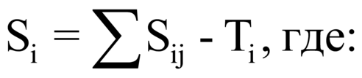 Si - базовый объем субвенции i-му муниципальному образованию, рассчитанный на основе соответствующих нормативов, поправочных коэффициентов в соответствии с реализуемыми программами общего и дошкольного образования, объективно существующими условиями, коэффициентами удорожания для малочисленных дошкольных образовательных организаций, а также малокомплектных общеобразовательных организаций;Sij - объем бюджетных средств j-й муниципальной общеобразовательной организации и муниципальной дошкольной образовательной организации i-го муниципального образования;Ti - размер иных межбюджетных трансфертов, предоставляемых бюджетам муниципальных районов и городских округов на финансовое обеспечение деятельности централизованных бухгалтерий, осуществляющих ведение бухгалтерского учета муниципальных общеобразовательных организаций и муниципальных дошкольных образовательных организаций.(п. 3 в ред. Постановления Правительства Кабардино-Балкарской Республики от 30.12.2019 N 260-ПП)4. Объем субвенций муниципальным районам и городским округам на выполнение программ дошкольного и общего образования, рассчитанный в соответствии с настоящей Методикой, формируется Министерством просвещения, науки и по делам молодежи Кабардино-Балкарской Республики и утверждается законом Кабардино-Балкарской Республики о республиканском бюджете Кабардино-Балкарской Республики на очередной финансовый год и на плановый период.(в ред. Постановления Правительства Кабардино-Балкарской Республики от 13.09.2018 N 174-ПП)Виды реализуемых в дошкольных образовательных и общеобразовательных организациях программНормативы расходов на оплату трудаНормативы расходов на оплату трудаНормативы расходов на оплату трудаНорматив на учебные расходы(руб.)Виды реализуемых в дошкольных образовательных и общеобразовательных организациях программв городской местности(руб.)в районном центре(руб.)в сельской местности(руб.)Норматив на учебные расходы(руб.)Основные образовательные программы дошкольного образования от 3 лет до 7 лет (в организациях с 12-часовым пребыванием воспитанников)302433326741404425Основные общеобразовательные программы в дошкольных образовательных организациях компенсирующего вида123035--425Основные образовательные программы дошкольного образования от 2 месяцев до 3 лет (в организациях с 12-часовым пребыванием воспитанников)347803825743474425Основные образовательные программы начального общего, основного общего, среднего общего образования, в том числе:1-я ступень общего образования (1 - 4 классы)14697161672417310002-я ступень общего образования (5 - 9 классы)21839240223591910003-я ступень общего образования (10 - 11 классы)2578028358424011000(в ред. Постановления Правительства Кабардино-Балкарской Республики от 29.11.2022 N 252-ПП)
(в ред. Постановления Правительства Кабардино-Балкарской Республики от 29.11.2022 N 252-ПП)
(в ред. Постановления Правительства Кабардино-Балкарской Республики от 29.11.2022 N 252-ПП)
(в ред. Постановления Правительства Кабардино-Балкарской Республики от 29.11.2022 N 252-ПП)
(в ред. Постановления Правительства Кабардино-Балкарской Республики от 29.11.2022 N 252-ПП)
Основные образовательные программы основного общего, среднего общего образования в вечерних (сменных) общеобразовательных организациях, учебно-консультационных пунктах, классах (группах) с очно-заочной и заочной формами обучения, вечерних общеобразовательных организациях при исправительно-трудовых учреждениях (ИТУ), воспитательно-трудовых колониях, в том числе:2-я ступень общего образования18792189492990610003-я ступень общего образования2045020621325451000(в ред. Постановления Правительства Кабардино-Балкарской Республики от 29.11.2022 N 252-ПП)
(в ред. Постановления Правительства Кабардино-Балкарской Республики от 29.11.2022 N 252-ПП)
(в ред. Постановления Правительства Кабардино-Балкарской Республики от 29.11.2022 N 252-ПП)
(в ред. Постановления Правительства Кабардино-Балкарской Республики от 29.11.2022 N 252-ПП)
(в ред. Постановления Правительства Кабардино-Балкарской Республики от 29.11.2022 N 252-ПП)
Основные программы дополнительного образования детей в общеобразовательных организациях, в том числе по направлениям:физкультурно-спортивная, научно-техническая, туристско-краеведческая, эколого-биологическая, военно-патриотическая, социально-педагогическая, культурологическая программы1-я ступень общего образования (1 - 4 классы)25272780315902-я ступень общего образования (5 - 9 классы)37904169473703-я ступень общего образования (10 - 11 классы)5053555863160Художественно-эстетические программы (изобразительное, прикладное, театральное, музыкальное, хореографическое творчество)1-я ступень общего образования (1 - 4 классы)18952085236902-я ступень общего образования (5 - 9 классы)28433127355403-я ступень общего образования (10 - 11 классы)3790416947380Ступени образованияДеление классов на группы при изучении отдельных предметов (w1)Переаттестация педагогических работников (w2)Работа в районных центрах (w3)Работа в сельской местности (w4)Начальное общее образование, дошкольное образование1,081,031,11,25Основное общее образование1,181,031,11,25Среднее общее образование1,281,031,11,25Общеобразовательные организации с правом реализации программПоправочные коэффициентыПредпрофильное обучение1,2Профильное обучение1,2Деление классов более чем на две подгруппы при изучении отдельных предметов1,01 - 1,03Деление классов (групп) при изучении родных языков1,15Классы, реализующие федеральный государственный образовательный стандарт (ФГОС), в том числе:1-я ступень общего образования (1 - 4 классы)1,32-я ступень общего образования (5 - 9 классы)1,23-я ступень общего образования (10 - 11 классы)1,2Коррекционные, компенсирующего развития группы, дошкольные санаторные, логопедические группы1,25Получение образования на дому в индивидуальном порядке обучающимися, нуждающимися в особых условиях обучения, при наличии соответствующего медицинского заключения1,6Интернаты при школах1,3Получение образования обучающимися с ограниченными возможностями здоровья (коррекционные классы) и обучающимися, находящимися в больницах1,6Получение образования обучающимися, попавшими в трудную жизненную ситуацию и находящимися на содержании в социально-реабилитационных центрах для несовершеннолетних1,6Общеобразовательные программы, реализуемые в исправительно-трудовых учреждениях (колониях)1,45Основные образовательные программы дошкольного образования (в организациях с 10-часовым пребыванием воспитанников)0,94Группы кратковременного пребывания в образовательных организациях, реализующих программы дошкольного образования (с 3 - 4-часовым пребыванием воспитанников)0,33Работа в отдаленных горных районах1,15Подвоз обучающихся к общеобразовательным организациям1,15(в ред. Постановления Правительства Кабардино-Балкарской Республики от 28.10.2019 N 189-ПП)
(в ред. Постановления Правительства Кабардино-Балкарской Республики от 28.10.2019 N 189-ПП)
Низкая наполняемость групп, классов (определяется отношением средней сложившейся наполняемости групп, классов для городской и сельской местностей к фактической средней наполняемости групп, классов) общеобразовательной организации, малокомплектная дошкольная организация <*>1,05 - 1,5Объективно существующие особенности реализации основных общеобразовательных программ (наличие обширной материально-технической базы, наличие филиала или обособленных помещений и сооружений за пределами учреждения и др.) <**>не более 1,45Nп/пДиапазоны значений средней наполняемости классовnyjКоэффициенты удорожанияКоэффициенты удорожания Kмкшj1.11 - 13,612Kмкш11,42.8,5 - 10,910Kмкш21,5 - 1,93.6,0 - 8,47Kмкш32,0 - 2,44.< 6,05Kмкш42,5 - 3,01 группа2 группа2 группа3 группа4 группаКоличество обучающихся и воспитанников дошкольных группсвыше 1000751 - 1000501 - 750201 - 500до 200Доля расходов на оплату труда административно-хозяйственного персонала1520304050Доля расходов на оплату труда педагогических работников8580706050